Неквалификационные любительские соревнования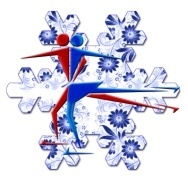 по фигурному катанию на коньках«Русская зима 2014»6 – 10 марта 2014 гИНФОРМАЦИОННОЕ ПИСЬМО № 2/дети, взрослыеУважаемые, участники соревнований «Русская зима 2014»!Ознакомьтесь, пожалуйста, с некоторыми изменениями и дополнениями в Положении и другой полезной информацией!В Требованиях к программам во взрослой части соревнований внесены исправления:- в  составе команд в Синхронном катании вместо "не больше 4 человек пола, отличного от большинства" введён пункт - "не больше четырех (4) запасных",- исключен такой вид соревнований, как Танцы – Короткий танец,- введён уровень Pre – Bronze в Танцах – Пары – Обязательный танец, на который утверждены следующие танцы: Golden Skaters' Waltz (3 повторения), Fiesta Tango (3 повторения) .- внесены корректировки в форму Заявки в соответствии с уровнями Требований к прграммам.Комфортабельная гостиница «Квань» в Калуге, размещающая участников наших соревнований с 15% скидкой. Заявки на размещение принимаются - до 1 марта!!!  Напоминаем, что для заказа необходимо заполнить форму и выслать её на e-mail: silver-dream@inbox.ruОплата проживания по групповому тарифу/со скидкой будет производиться лично при заселении на ресепшине гостиницы. Последние изменения в проживании могут проводиться без санкций – за 72 час до указанного Вами  дня заселения.В дни соревнований от гостиниц «Квань» и «Старгород» для участников планируется трансферы  до соревновательной арены к началу соревновательной части и трансферы обратно. Стоимость = 100 руб/чел/4 трансфера. На команды от 12 чел – скидка. Оплата при регистрации на старте.Заявки на трансферы принимаются - до 1 марта!!!  Напоминаем, что для заказа необходимо заполнить форму и выслать её на e-mail: silver-dream@inbox.ruНЕ ЗАБЫВАЙТЕ, что (выписка из Положения):1 февраля 2014 г ДОБРЫХ ВАМ СТАРТОВ!ФИ участникаФИО сопровождающих-проживающих(+ к участнику)Дата заездаДата отъездаКол-во ночейВремя заселенияТип номераКонттел, имяФИ участникаКоличество сопровождающих(+ к участнику)Название гостиницы Конттел, имяК участию в соревнованиях допускаются лица, приславшие в оргкомитет соревнований по е-mail silver-dream@inbox.ru до 7 февраля 2014 г«Заявку на участие» с согласием со всеми пунктами Положения о соревнованиях и с «Согласием об ответственности» по форме (Приложение № 1 и/или № 8)«Итоговый лист» по форме (Приложение № 2)Подтверждение оплаты стартового взноса с отметкой банка об оплате по форме (Приложение № 4)«Страховой полис» с повышенным спортивным риском со страхованием от несчастного случая (и иметь его копию для сдачи  при регистрации),Музыкальное сопровождение в формате mp3.Только при предоставлении всех перечисленных выше документов Оргкомитет соревнований подтверждает ПОЛНУЮ РЕГИСТРАЦИЮ участника на соревнование е-mail-оповещением.